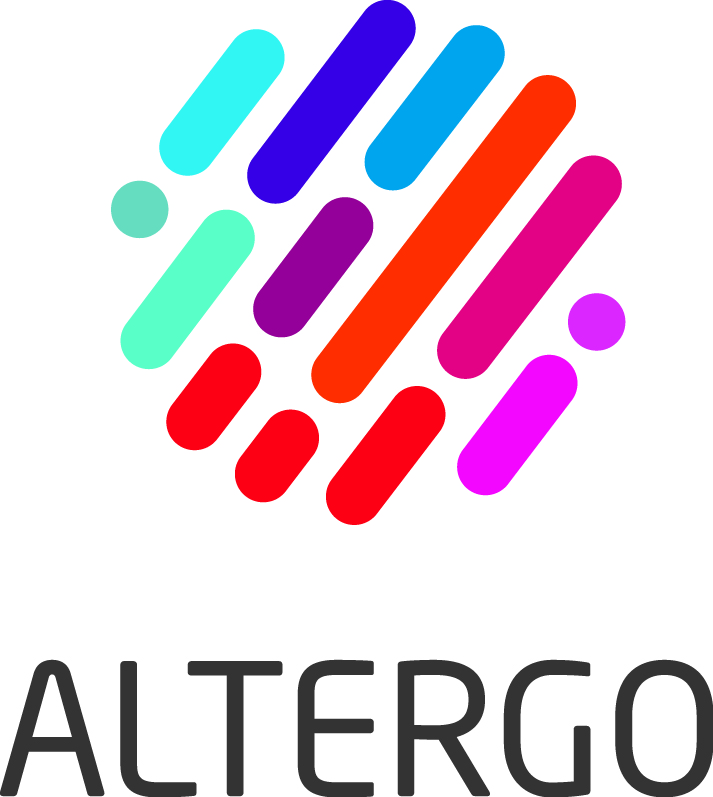 Récipiendaires du Prix Innovation Guy LangloisAnnéeOrganisme(s) Organisme(s) 201920172016Association sportive des aveugles du Québec (ASAQ)Association de développement des arts martiaux adaptés (ADAMA) La Gang à RambrouAssociation sportive des aveugles du Québec (ASAQ)Association de développement des arts martiaux adaptés (ADAMA) La Gang à Rambrou2015Hockey Luge Montréal2014Centre d’intégration à la vie active (CIVA)2013Corpuscule Danse2012Compagnons de Montréal2011Association de Montréal pour la déficience intellectuelle2010Loisirs Soleil2009Association québécoise des traumatisés crâniens (AQTC)2008Association de Montréal pour la déficience intellectuelle2007Association québécoise des traumatisés crâniens (AQTC)2006École Joseph-Charbonneau2005Viomax2004Autisme et troubles envahissants du développement Montréal (ATEDM)2003Coup de pouce jeunesse, Montréal-Nord 2002Les Loisirs Soleil2001Centre communautaire Radisson et Les Loisirs Soleil2000Centre d'intégration à la vie active (CIVA)1999Centre communautaire Radisson1998Viomax1997Relais-Loisirs1996Majimo